Year 4 Writing  Lesson 3
LO: To design and describe a setting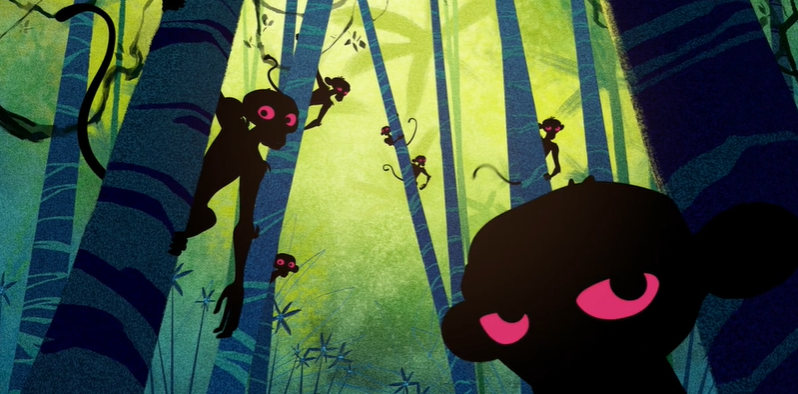 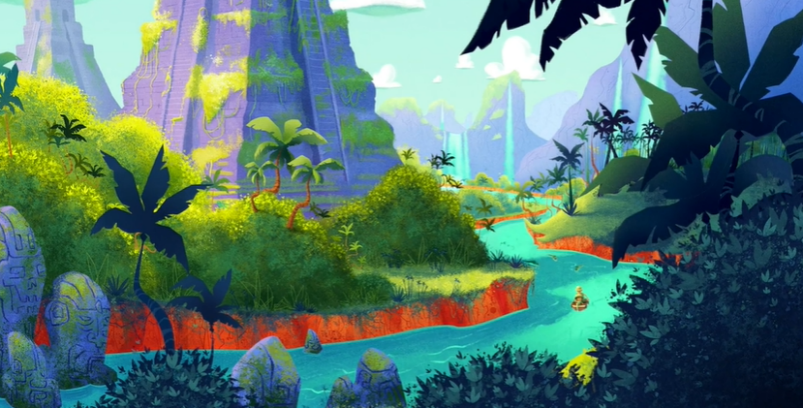 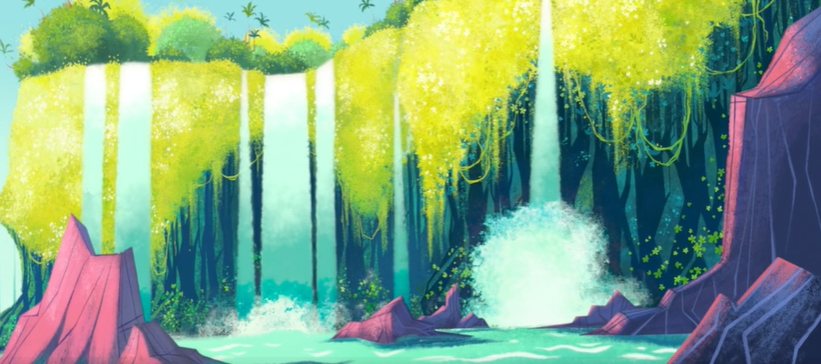 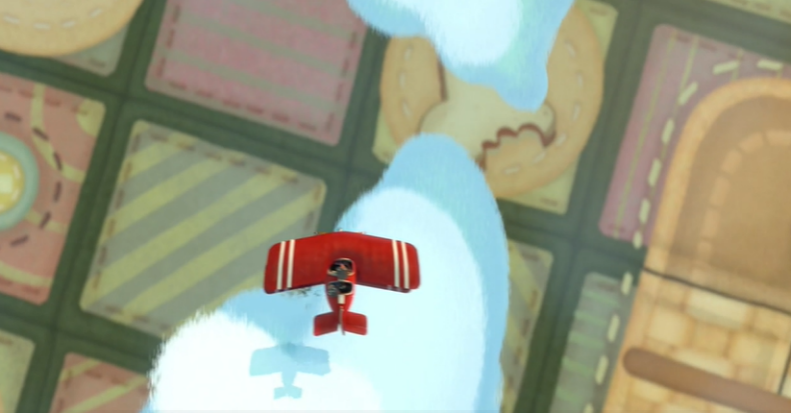 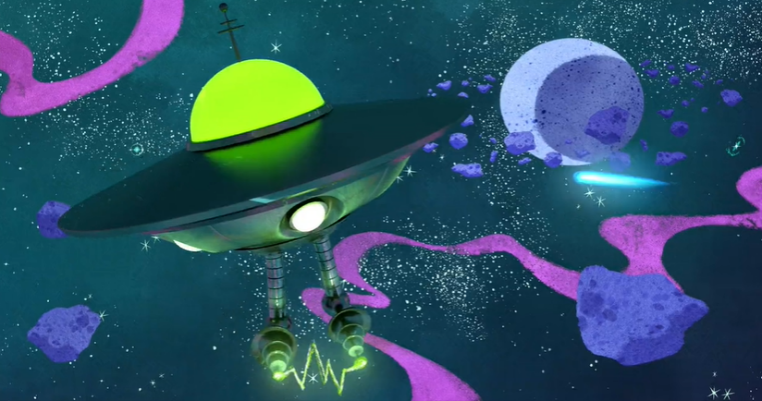 Success Criteria:Year 4 Writing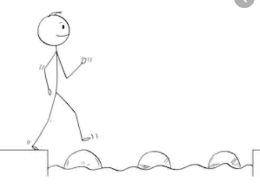 Steppingstone activityLesson 3
LO: To design and describe a setting
Success Criteria:Watch the filmDraw your own setting.Add colour to your settingAdd descriptive sentencesWatch the filmDraw your own setting.Add colour to your settingAdd expanded noun phrases